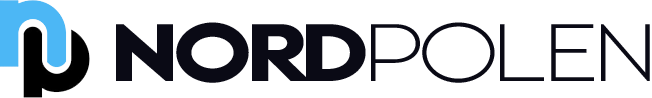 NÁVOD NA MONTÁŽ POLIČKY DO SKLENÍKA NORDPOLENROZPIS KOMPONENTOV A SPOJOVACIEHO  MATERIÁLU NA POLIČKUV prípade ak je poliček v skleníku vedľa seba viac je dodávaná spájacia konzola.✓ Pred montážou poličky zvolíme jej umiestnenie v skleníku ✓ Na bočné profily skleníka navŕtame vo zvolenej výške otvory ∅ 8,5 mm.✓ Do predvŕtaných dier priskrutkujeme konzoly skrutkami M8x16 a maticami M8.✓ Na konzoly priskrutkujeme z vrchnej časti odkladaciu policu dĺžky 1550 mm skrutkami  M6x10 a maticami M6.✓ Všetky skrutky a matice pevne dotiahneme.V prípade, že plánujete ich umiestniť vedľa seba viacero poličiek, súčasťou dodávky bude prepojovacia konzola. Toto stačí uviesť do poznámky v objednávke. NÁČRT MONTÁŽE POLIČKY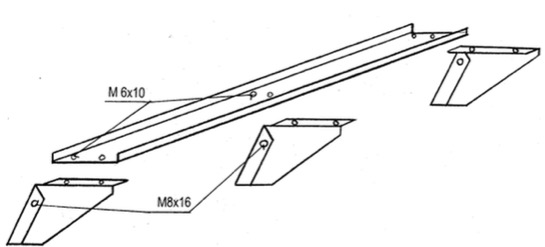 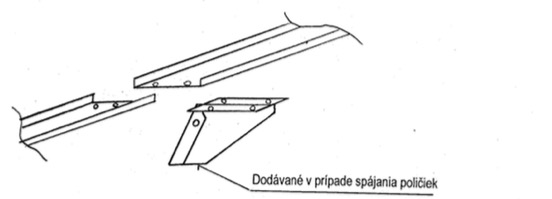 Názov dieluPočet ksDĺžka mmOdkladacia polica11550Konzoly - pravá, ľavá, stredná3Skrutky M6x106Skrutky M8x163Matica M66Matica M83